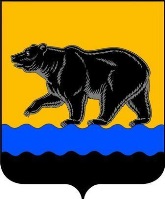 ДУМА ГОРОДА НЕФТЕЮГАНСКАПроектР Е Ш Е Н И ЕОб утверждении Правил исчисления денежного содержания лиц, замещающих муниципальные должности и лиц, замещающих должности муниципальной службыв органах местного самоуправления города НефтеюганскаПринято Думой города__ декабря 2018 годаВ соответствии с Федеральными законами от 06.10.2003 № 131-ФЗ              «Об общих принципах организации местного самоуправления в Российской Федерации», от 02.03.2007 № 25-ФЗ «О муниципальной службе в Российской Федерации», частью 4 статьи 86 Бюджетного кодекса Российской Федерации, принимая во внимание постановление Губернатора Ханты-Мансийского автономного округа-Югры-Югры от 15.01.2008 № 6 «Об утверждении правил исчисления денежного содержания лиц, замещающих государственные должности Ханты-Мансийского автономного округа-Югры, и лиц замещающих должности государственной гражданской службы Ханты-Мансийского автономного округа-Югры», руководствуясь Уставом города Нефтеюганска, заслушав решение комиссии по бюджету и местным налогам, Дума города решила:1.Утвердить Правила исчисления денежного содержания лиц, замещающих муниципальные должности и лиц, замещающих должности муниципальной службы в органах местного самоуправления города Нефтеюганска, согласно приложению к настоящему решению Думы города.2.Опубликовать решение в газете «Здравствуйте, нефтеюганцы!» и разместить на официальном сайте органов местного самоуправления города Нефтеюганска в сети Интернет. 3.Решение вступает в силу после его официального опубликования, но не ранее 01.01.2019.Глава города Нефтеюганска				Председатель Думы 								города Нефтеюганска		________________   С.Ю. Дегтярев			__________	____Н.Е. Цыбулько___ _____________ 2018 года		                    ____ __________ 2018 года№ __-VIПриложение к решению Думы городаот _____12. 2018 № __-VIПравила исчисления денежного содержания лиц, замещающих муниципальные должности, и лиц, замещающих должности муниципальной службыв органах местного самоуправления города Нефтеюганска1.Настоящие Правила определяют порядок исчисления денежного содержания лиц, замещающих муниципальные должности, и лиц, замещающих должности муниципальной службы в органах местного самоуправления города Нефтеюганска:1)на период нахождения в ежегодном оплачиваемом отпуске,  в случае выплаты компенсации за неиспользованный отпуск;2)на период временной нетрудоспособности, а также на период прохождения медицинского обследования в специальном учреждении здравоохранения;3)на период профессиональной подготовки, переподготовки, повышения квалификации или стажировки, учебного оплачиваемого отпуска; на период сдачи крови и её компонентов;4)на период нахождения в служебной командировке;5)при увольнении с муниципальной службы в связи с реорганизацией или ликвидацией органа местного самоуправления, изменением его структуры либо сокращением должности муниципальной службы; 6)на период урегулирования конфликта интересов при отстранении от занимаемой должности муниципальной службы (недопущению к исполнению должностных обязанностей);7)на период проведения служебной проверки;8)на период безвестного отсутствия до признания его безвестно отсутствующим или объявления его умершим решением суда, вступившим в законную силу.2.Согласно пункту 1.2 Положения о денежном содержании лица, замещающего муниципальную должность в органах местного самоуправления города Нефтеюганска, утвержденного решением Думы города Нефтеюганска от 26.09.2018 года № 440-VI  «О денежном содержании лица, замещающего муниципальную должность и лица, замещающего должность муниципальной службы в органах местного самоуправления города Нефтеюганска» денежное содержание лица, замещающего муниципальную должность состоит из:1)ежемесячного денежного вознаграждения;2)ежемесячного денежного поощрения;3)ежемесячной процентной надбавки за работу со сведениями, составляющими государственную тайну;4)ежемесячной (персональной) выплаты за сложность, напряженность и высокие достижения в работе;5)ежемесячной процентной надбавки за стаж работы в районах Крайнего Севера и приравненных к ним местностях;6)районного коэффициента за работу в районах Крайнего Севера и приравненных к ним местностях;7)премии за выполнение особо важных и сложных заданий; 8)премий по результатам работы за квартал, год;9)единовременной выплаты при предоставлении ежегодного оплачиваемого отпуска и материальной помощи, выплачиваемых за счет средств фонда оплаты труда;10)иных надбавок в соответствии с федеральным законодательством.3.Согласно пункту 1.3 Положения о денежном содержании лица, замещающего должность муниципальной службы в органах местного самоуправления города Нефтеюганска, утвержденного решением Думы города Нефтеюганска от 26.09.2018 года № 440-VI  «О денежном содержании лица, замещающего муниципальную должность и лица, замещающего должность муниципальной службы в органах местного самоуправления города Нефтеюганска» денежное содержание муниципального служащего состоит из:1)должностного оклада;2)ежемесячной надбавки к должностному окладу за классный чин;3)ежемесячной надбавки к должностному окладу за особые условия муниципальной службы;4)ежемесячной надбавки к должностному окладу за выслугу лет;5)ежемесячной процентной надбавки к должностному окладу за работу со сведениями, составляющими государственную тайну;6)ежемесячного денежного поощрения; 7)денежного поощрения по результатам работы за квартал, год;8)ежемесячной процентной надбавки за стаж работы в районах Крайнего Севера и приравненных к ним местностях;9)районного коэффициента к заработной плате за работу в районах Крайнего Севера и приравненных к ним местностях;10)единовременной выплаты при предоставлении ежегодного оплачиваемого отпускаи материальной помощи, выплачиваемых за счет средств фонда оплаты труда муниципальных служащих;11)премии за выполнение особо важных и сложных заданий;12)ежемесячной (персональной) выплаты за сложность, напряженность и высокие достижения в работе;13)иных выплат, предусмотренных законодательством Российской Федерации и Уставом города Нефтеюганска.4.Для всех случаев, предусмотренных подпунктами 3, 4, 6, 7 пункта1 настоящих правил лицам, замещающим муниципальные должности и лицам, замещающим должности муниципальной  службыв органах местного самоуправления города Нефтеюганска, сохраняется денежное содержание за весь соответствующий период как за фактически отработанное время.Сохраняемое денежное содержание при этом состоит из выплат, предусмотренных подпунктами 1-6 пункта 2, подпунктами 1-6, 8-9, 12 пункта 3 настоящих Правил.5.При исчислении денежного содержания на период нахождения лиц, замещающих муниципальные должности, и лиц, замещающих должности муниципальной службыв органах местного самоуправления города Нефтеюганска в ежегодном оплачиваемом отпуске дополнительно учитываются премии за выполнение особо важных и сложных заданий,  материальная помощь, премия по итогам работы за квартал и год, денежное поощрение по результатам работы за квартал, год - в размере 1/12 каждой из фактически начисленных выплат за 12 календарных месяцев, предшествующих дню ухода в ежегодный оплачиваемый отпуск, единовременная выплата при предоставлении ежегодного оплачиваемого отпуска в размере 1/12 фактически начисленной выплаты за текущий или предшествующий календарный год.Размер денежного содержания на период нахождения лиц, замещающих муниципальные должности, и лиц, замещающих должности муниципальной службы, в ежегодном оплачиваемом отпуске определяется путем деления исчисленного денежного содержания на 29,3 (среднемесячное число календарных дней) и умножения на число календарных дней отпуска, дней компенсации.Количество календарных дней в неполном календарном месяце рассчитывается путем деления среднемесячного числа календарных дней (29,3) на количество календарных дней этого месяца и умножения на количество календарных дней, приходящихся на время, отработанное в данном месяце.6.На период безвестного отсутствия до признания лица, замещающего муниципальную должность, лица, замещающего должность муниципальной службыв органах местного самоуправления города Нефтеюганска безвестно отсутствующим или объявления его умершим решением суда, вступившим в законную силу, за ним сохраняется денежное содержание, установленное ему на день начала указанного периода, которое не начисляется и не выплачивается.7.В случае, предусмотренном подпунктом 5пункта 1 настоящих Правил, лицам, замещающим муниципальные должности и лицам, замещающим должности муниципальной службы в органах местного самоуправления города Нефтеюганска выплачивается выходное пособиев порядке и размере, установленном трудовым законодательством Российской Федерации.8.На период временной нетрудоспособности, а также на период прохождения медицинского обследования в стационарном учреждении здравоохранения, лицам замещающим муниципальные должности и, лицам замещающим должности муниципальной службыв органах местного самоуправления города Нефтеюганска выплачивается пособие в порядке, установленном Федеральным законом «Об обеспечении пособиями по временной нетрудоспособности, по беременности и родам граждан, подлежащих обязательному социальному страхованию».9.В случае если в период сохранения денежного содержания произошло увеличение (индексация) ежемесячного денежного вознаграждения, должностного оклада и (или) дополнительных выплат, то исчисленное денежное содержание индексируется со дня вступления в силу решения об увеличении (индексации) и до окончания указанного периода.